УМАНСЬКИЙ ДЕРЖАВНИЙ ПЕДАГОГІЧНИЙ УНІВЕРСИТЕТ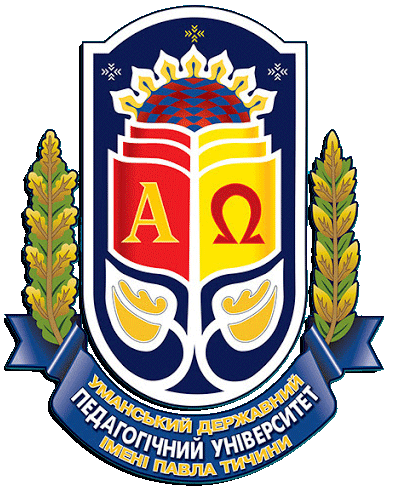 ІМЕНІ ПАВЛА ТИЧИНИФАКУЛЬТЕТ СОЦІАЛЬНОЇ ТА ПСИХОЛОГІЧНОЇ ОСВІТИЛАБОРАТОРІЯ ВДОСКОНАЛЕННЯ МАЙСТЕРНОСТІ МАЙБУТНЬОГО ПСИХОЛОГА ІМ. КАГАЛЬНЯК А.І. КАФЕДРА ПСИХОЛОГІЇШановні колеги! Запрошуємо науковців, викладачів вищих і середніх навчальних закладів, психологів, аспірантів і студентів психологічних спеціальностей прийняти участь уВсеукраїнській науково-практичній Інтернет-конференції«Теорія та практика психокорекції особистості»,що відбудеться 27 жовтня  2022 року на базі Уманського державного педагогічного університету імені Павла ТичиниОсновні напрями роботи конференції:Теоретико-методологічні основи психокорекції.Теоретичні основи і принципи використання психокорекційних методів у роботі психолога.Індивідуальна та групова психологічна допомога: проблеми ефективності. Психологічна допомога особистості в кризових і надзвичайних ситуаціях.Форма участі в інтернет-конференціїФорма участі ‒ заочна (дистанційна). Заочна участь в інтернет-конференції передбачає публікацію тез в електронному збірнику матеріалів. Мова конференції – українська. Участь у конференції безкоштовна.Бажаючі можуть отримати електронний сертифікат учасника конференції.Умови публікації тез у збірникуЩоб опублікувати матеріали у збірнику матеріалів конференції необхідно:1.Оформити статтю відповідно до вимог.2. Надіслати до 20 жовтня 2022 року до оргкомітету такі матеріали: заявку (зразок додається);текст матеріалів  в електронному варіанті.Вимоги до оформлення тез матеріали тез подаються у вигляді комп’ютерного файлу в редакторі текстів WORD для Windows (тип шрифту – TimesNewRoman; кегль –14, абзац – 1,25, переноси слів не допускаються ); обсяг тез 2-5 сторінок друкованого тексту, без нумерації сторінок; формат А4; міжрядковий інтервал – 1,5; поля: ліве, нижнє, верхнє, праве – 20 мм.Порядок розміщення матеріалу:1. Справа малими літерами, напівжирним шрифтом, курсивом друкуються прізвище, ім’я, по-батькові автора(ів), нижче – назва закладу, місто.2. Через 1 рядок, посередині великими літерами, напівжирним шрифтом друкується назва тез.3. Пропускається 1 рядок і з абзацу друкується основний текст.4. Література на яку посилається автор, набирається у кінці основного тексту. Бібліографічні джерела наводяться у алфавітному порядку. Список використаних джерел оформляється за вимогами Національного стандарту України «Інформація та документація. Бібліографічні посилання. Загальні положення та правила складання. ДСТУ 8302:2015».Зразок:Сидоренко Ніна ІванівнаУманський державний педагогічнийуніверситет імені Павла Тичини,м. УманьКОРЕКЦІЯ ТРИВОЖНОСТІ ЗАСОБАМИ АРТ-ТЕРАПІЇТекст тезСписок використаних джерелМатеріали конференції, для подальшого обговорення, будуть розміщені на WEB – ресурсі https://fspo.udpu.edu.ua  За матеріалами Інтернет-конференції планується видання електронного збірника. Контактні телефони  050-188-74-92 (Вахоцька Ірина Олександрівна);  093-645-78-78 (Дудник Оксана Андріївна); 096-963-58-93 (Якимчук Ірина Павлівна)Заявка учасникаПрізвище, ім'я, по батькові ______________________________________________________Науковий ступінь, вчене звання __________________________________________________Місце роботи, посада (для студентів прізвище наукового керівника)____________________Назва матеріалів доповіді ________________________________________________________Напрям роботи конференції ______________________________________________________Електронний сертифікат  («так» чи «ні») ___________________________________________Адреса ________________________________________________________________________